КОНТРОЛЬНО-СЧЁТНАЯ КОМИССИЯ ДОБРИНСКОГО МУНИЦИПАЛЬНОГО РАЙОНАЛИПЕЦКОЙ ОБЛАСТИ РОССИЙСКОЙ ФЕДЕРАЦИИ_________________________________________________________ ЗАКЛЮЧЕНИЕна отчёт об исполнении бюджета сельского поселения Мазейский сельсовет за 2021 годОбщие положенияЗаключение Контрольно-счётной комиссии Добринского муниципального района на отчет об исполнении бюджета сельского поселения Мазейский сельсовет за 2021 год (далее Заключение) подготовлено в соответствии с требованиями Бюджетного кодекса Российской Федерации (далее – БК РФ), Федерального закона от 07.02.2011г. №6-ФЗ «Об общих принципах организации и деятельности контрольно-счетных органов субъектов Российской Федерации и муниципальных образований», Положения «О бюджетном процессе в сельском поселении Мазейский сельсовет» принятого решением Совета депутатов сельского поселения Мазейский сельсовет от 20.04.2020г. №197-рс (с внесенными изменениями), решением Совета депутатов Добринского муниципального района Липецкой области от 10.02.2017г. №132-рс о принятии Положения «О Контрольно-счетной комиссии Добринского муниципального района Липецкой области», на основании соглашения о передаче полномочий по осуществлению внешнего муниципального финансового контроля от 15 декабря 2020 года.Заключение основано на данных годового отчета об исполнении бюджета сельского поселения Мазейский сельсовет и результатах внешней проверки бюджетной отчетности главного распорядителя бюджетных средств.В соответствии со статьей 264.4 БК РФ годовой отчет об исполнении бюджета сельского поселения за 2021 год (далее – Отчет) представлен в Контрольно-счетную комиссию Добринского муниципального района в установленные законом сроки.Основные параметры бюджета сельского поселения на 2021 годБюджет сельского поселения на 2021 год утвержден до начала финансового года решением сессии Совета депутатов сельского поселения Мазейский сельсовет от 25.12.2020г. №18-рс по доходам в сумме 4989211,47 рублей, по расходам в сумме 4989211,47 рублей, с дефицитом в сумме 0,00 рублей, что не нарушает требований статьи 92.1 Бюджетного кодекса РФ. В ходе исполнения бюджета в его плановые показатели 8 раз вносились изменения. В результате изменений увеличены и утверждены как общий объем доходов бюджета сельского поселения, так и общий объем расходов по сравнению с первоначальными показателями. Сведения об изменениях приведены в таблице:(руб.)Как видно из данных таблицы, в течение года бюджет сельского поселения уточнен в сторону увеличения по доходам на 31,1% и расходам на 34,8% или на сумму 1553037,44 рублей и 1735037,44 рублей соответственно. Проверка Отчета показала, что отраженные в нем показатели в графе «Утвержденные бюджетные назначения» по доходам и расходам соответствуют показателям, утвержденных Решением Совета депутатов от 25.12.2020. №18-рс «О бюджете сельского поселения Мазейский сельсовет Добринского муниципального района на 2021 год и на плановый период 2022 2023 годов» (в ред. от 24.12.2021г. №58-рс).Исполнение бюджета сельского поселения в 2021 году характеризуется следующими показателями, отраженными в Отчете:Таким образом, оценивая итоги исполнения бюджета сельского поселения, можно констатировать, что доходы бюджета исполнены на 107,1%, расходная часть бюджета – на 99,8%.В отчетном году прослеживается тенденция к уменьшению как доходной части бюджета так расходной части бюджета.Исполнение доходной части бюджета сельского поселенияДоходы бюджета сельского поселения по всем источникам, включая средства, переданные из бюджетов других уровней, составили 7004921,96 рублей или 107,1% к уточненному плану.Общая характеристика доходной части бюджета сельского поселения в 2021 году приведена в следующей таблице:По сравнению с 2020 годом доходы бюджета сельского поселения снизились на 8,9%. Снижение произошло из-за уменьшения безвозмездных поступлений из областного бюджета.Собственные доходы бюджета составили 2232183,22 рубля или 31,9% их общего объема, в том числе:налоговые доходы – 2199050,42 рублей или 31,4%,неналоговые доходы – 33132,80 рубля или 0,5%. Динамика поступлений собственных доходных источников представлена на гистограмме:Объем собственных доходов, по сравнению с прошлым годом, увеличился на 663115,65 рублей или на 42,3%. 3.1. Налоговые доходыВ общем объеме доходов бюджета сельского поселения налоговые доходы, поступившие по пяти источникам в сумме 2199050,42 рублей, занимают 31,4 процентов поступивших доходов.В 2021 году план поступлений выполнен   по двум налоговым источникам:налог на доходы физических лиц исполнен на 149,2%,налог, взимаемый в связи с применением упрощенной системы налогообложения на 201,1%.И не выполнен по двум налоговым источникам:единый сельскохозяйственный налог исполнен на 64,3%,налог на имущество физических лиц исполнен на 54,6%,земельный налог на 84,7%.По сравнению с прошлым годом налоговые доходы увеличились на 40,4% или на сумму 632982,85 рубля к уровню прошлого года.Анализ структуры налоговых доходов по основным группам и видам показал, что основная доля налоговых доходов приходится на налог, взимаемый в связи с применением упрощенной системы налогообложения – 50,2% налоговых доходов. Поступления в 2021 году составили 1103983,51 рубля или 201,1% к уточненному плану. По сравнению с прошлым годом собираемость налога увеличилась на 542,1% или 932061,51 рублей. Дополнительные поступления обусловлены переходом налогоплательщиков на указанный режим налогообложения в связи с отменой единого налога на вмененный доход для отдельных видов деятельности.Второй по значимости налог для бюджета сельского поселения является земельный налог, на который приходится 32,5% налоговых доходов бюджета, поступил в бюджет сельского поселения в сумме 715946,47 рублей и с выполнением плана на 84,7%. Собираемость налога снизилась к уровню прошлого года на 21,2%.В результате переисполнения плана по двум налоговым источникам получены дополнительные доходы в сумме 641058,22 рублей.В связи с неисполнением плана поступлений по трем налоговым источникам в бюджет не до получено 200007,80 рублей. По данным налоговых органов недоимка по налоговым платежам в бюджет сельского поселения по состоянию на 01.01.2022г. составила 13,0 тыс. рублей. В 2021 году недоимка снизилась к уровню 2020 года на 63,9%.В доле бюджета сельского поселения, и по отношению к поступлениям недоимка выглядит следующим образом: Динамика образования недоимки представлена на гистограмме:Таким образом, резервом пополнения доходных источников может являться взыскание задолженности, сумма которой на 01.01.2022 года составила 13,0 тыс. рублей, а доля в общей сумме поступлений собственных доходов – 0,6%.3.2. Неналоговые доходыВ доходы бюджета сельского поселения за 2021 год поступило неналоговых доходов 33132,80 рублей. Неналоговые доходы представлены двумя источниками поступлений:– доходы от сдачи в аренду имущества, составляющего казну сельских поселений – 22132,80 рубля,- средства самообложения граждан, зачисляемые в бюджеты сельских поселений – 11000,00 рублей.Поступления из бюджетов других уровнейСогласно Отчету, безвозмездные поступления в 2021 году составили 4772738,74 рублей или 68,1% общей суммы фактически полученных доходов, что на 1342829,78 рублей или 78,0% меньше, чем в 2020 году.Структура и состав безвозмездных поступлений представлены в таблице:Исполнение сложилось в сумме 4772738,74 рублей, что составляет 99,8% к плану. Основными поступлениями являются дотации бюджетам сельских поселений, которые поступили в сумме 3731778,00 рублей, и составляют 78,2% от общего объема безвозмездных поступлений и 53,3% от общего объема доходов. На долю межбюджетных трансфертов, передаваемые бюджетам сельских поселений от других бюджетов приходится 19,8% от общего объема безвозмездных поступлений и 13,5% от общего объема доходов, поступили в 2021 году в сумме 943689,27 рублей.В бюджет сельского поселения в 2021 году поступила субвенция из федерального бюджета в сумме 86800,00 рублей на осуществление первичного воинского учета, которая освоена в полном объеме.Неиспользованных остатков средств субвенций и субсидий в 2021 году нет.Исполнение расходной части бюджета сельского поселенияБюджет сельского поселения по расходам за отчетный период исполнен в сумме 6712733,53 рубля или 99,8% от уточненного плана.По сравнению с предыдущим годом расходы снизились на 1011227,46 рублей или на 13,1%.Характеристика расходной части по разделам функциональной классификации приведена в таблице:Основная доля расходов бюджета сельского поселения в 2021 году приходится на финансирование общегосударственных вопросов (57,8%). На финансирование отраслей социальной сферы (культура и кинематография) направлено 17,8% расходов бюджета.В сравнении с прошедшим периодом расходы бюджета сельского поселения по отраслям выглядят следующим образом:Более подробная информация по разделам представлена ниже.4.1. Расходы на общегосударственные вопросыСогласно данным отчета об исполнении бюджета за 2021 год, расходы на общегосударственные вопросы составили 3879355,70 рублей или 57,8% от общей суммы расходов.Расходы по подразделам отражены в таблице: По подразделу 0106 «Обеспечение деятельности финансовых, налоговых и таможенных органов и органов финансового (финансово-бюджетного) контроля» отражены расходы сельского поселения по переданным полномочиям муниципальному району (межбюджетные трансферты).По подразделу 0113 «Другие общегосударственные вопросы» отражены расходы по сопровождению программных продуктов, уплате членских взносов в ассоциацию «Совета муниципальных образований», на разработку документации и экологическому сопровождению по охране окружающей природной среды. Средства областного бюджета составили 290278,91 рублей.Согласно данным, представленным в таблице бюджетные средства по разделу освоены на 100%. Расходы, произведенные в рамках непрограммных мероприятий, составили 3853779,70 рубль или 99,3% от произведенных расходов раздела.4.2. Расходы на национальную оборонуПо подразделу 0203 «Мобилизационная и вневойсковая подготовка» отражены расходы на осуществление первичного воинского учета на территориях, где отсутствуют военные комиссариаты. Финансирование данных расходов производилось за счет средств федерального бюджета. Средства освоены в полном объеме и составили 86800,00 рублей или 100% к утвержденному плану. 4.3. Расходы на национальную безопасность и правоохранительную деятельностьПо данному разделу исполнение составило 8900,00 рублей или 100,0%.                                                                                                             (руб.)Согласно данным, представленным в таблице бюджетные средства освоены на 100%. Расходы произведены в рамках подпрограммы «Обеспечение безопасности человека и природной среды на территории сельского поселения Мазейский сельсовет» и направлены на приобретение формы и дезинсекцию территории.4.4. Расходы на национальную экономикуПо данному разделу исполнение составило 672881,83 рубля или 98,3% к утвержденному плану.(руб.)Согласно данным, представленным в таблице бюджетные средства освоены на 98,3%. Основная часть средств израсходована по подразделу 0409 «Дорожное хозяйство (дорожные фонды)» на содержание дорог общего значения в сумме 663881,83 рубль. Расходы произведены в рамках программных мероприятий за счет межбюджетных трансфертов, передаваемые бюджетам сельских поселений из бюджета Добринского муниципального района на осуществление частим полномочий по решению вопросов местного значения в соответствии с заключенными соглашениями.По подразделу 0412 «Другие вопросы в области национальной экономики» расходы произведены в рамках подпрограммы «Обеспечение реализации муниципальной политики на территории сельского поселения Мазейский сельсовет» и направлены на выполнение работ по подготовку сведений о кадастровой стоимости земельного участка. 4.5. Расходы на жилищно-коммунальное хозяйствоРасходы по разделу составили 867914,00 рублей или 100% к утвержденному плану.Расходы по подразделам отражены в таблице:(руб.)Согласно данным, представленным в таблице финансирование по данному направлению, составило 867914,00 рублей, средства направлены на организацию благоустройства, расходы на уличное освещение, вывоз мусора, приобретение нефинансовых активов.Расходы произведены в рамках программных мероприятий за счет средств местного бюджета. 4.6. Культура и кинематографияРасходы бюджета сельского поселения на культуру, кинематографию в 2021 году исполнены в сумме 11968852,00 рубля, что составляет 100% к уточнённому плану. Расходы произведены в рамках подпрограммы «Развитие социальной сферы на территории сельского поселения Мазейский сельсовет» по подразделу 0801 «Культура». Средства направлены на предоставление межбюджетных трансфертов бюджету муниципального района на осуществление полномочий в части создания условий для организации досуга и обеспечения жителей поселений услугами организаций культуры в соответствии с заключенными соглашениями.Исполнение муниципальных программ сельского поселения.В бюджете сельского поселения на 2021 год запланированы ассигнования на реализацию 1 муниципальной программы «Устойчивое развитие территории сельского поселения Мазейский сельсовет Добринского муниципального района Липецкой области на 2014-2020 годы». Общая сумма расходов на реализацию муниципальной программы в 2021 году за счет всех источников финансирования составило 2772153,83 рубля или 99,6%.Из них основная доля 75,7% (2097800,53 рублей) – средства местного бюджета, 23,9% - средства районного бюджета (663881,83 рубль), 0,4% - средства областного бюджета (10471,47 рубль).Программная часть бюджета за последние пять лет изменялась следующим образом: Сведения по исполнению программы представлены в таблице.                                                                                                                  (руб.)Доля расходов бюджета сельского поселения, формируемых в рамках программ, составила в 2021 году 41,3% общей суммы расходов бюджета сельского поселения, а удельный вес непрограммных расходов – 58,7%.Наибольший удельный вес в структуре программных расходов занимают расходы на реализацию муниципальной подпрограммы «Обеспечение населения качественной, развитой инфраструктурой и повышения уровня благоустройства на территории сельского поселения Мазейский сельсовет» в размере 1531795,83 рублей с удельным весом 55,3%, в том числе:-расходы на содержание дорог – 663881,83 рубль,-расходы на уличное освещение – 516759,00 рублей,-прочие мероприятия по благоустройству – 351155,00 рублей.Вторая по значимости подпрограмма, с удельным весом 25,8%, - «Развитие социальной сферы на территории сельского поселения Мазейский сельсовет», на ее реализацию направлено 1196882,00 рубля или 100% к уточнённому годовому плану, том числе:-предоставление межбюджетных трансфертов согласно заключенным соглашениям на передачу полномочий – 1196882,00 рубля.На реализацию подпрограммы «Обеспечение реализации муниципальной политики на территории сельского поселения Мазейский сельсовет», с удельным весом 1,2%, направлено 34576,00 рублей или 100% к уточнённому годовому плану, в том числе:-расходы на приобретение и сопровождение программного обеспечения – 15500,00 рублей,-расходы на оплату членских взносов в ассоциацию «Совета муниципальных образований» – 4076,00 рублей,-расходы на разработку документации и экологическому сопровождению по охране окружающей природной среды – 6000,00 рублей,-расходы по подготовке сведений о кадастровой стоимости земельного участка – 9000,00 рублей.Муниципальный долгСтатьей 6 первоначального бюджета сельского поселения Мазейский сельсовет утвержден предельный объем муниципального долга на 2021 год равный нулю. Верхний предел муниципального долга по состоянию на 01.01.2022 года утвержден в размере 0 руб., в том числе по муниципальным гарантиям в сумме 0 рублей. В течение года предельный объем муниципального долга не изменялся.По состоянию на 01.01.2022 год задолженность по муниципальным заимствованиям отсутствует.Резервный фондВ составе расходов бюджета сельского поселения резервный фонд администрации сельского поселения для финансирования непредвиденных расходов и мероприятий сельского значения, не предусмотренных в бюджете на соответствующий финансовый год, не создавался.Дефицит бюджета сельского поселенияСогласно представленному отчету, профицит бюджета сельского поселения за 2021 год составил 292188,43 рублей при планируемом дефиците 182000,00 рублей. Источником финансирования дефицита бюджета в 2021 году при планировании являлось снижение остатков средств на счетах бюджета сельского поселения, что не противоречит Бюджетному законодательству.Проверка Отчета показала, что при исполнении бюджета сельского поселения соблюдены требования Бюджетного кодекса Российской Федерации к предельным величинам дефицита бюджета.Остаток средств на счёте бюджета сельского поселения по состоянию на 01.01.2021 года составил 182267,66 рублей, а по состоянию на 01.01.2022 года – 474456,09 рублей. По сравнению с началом года остатки увеличились на 292188,43 рублей или на 260,3%.Результаты внешних проверок годовой бюджетной отчетности главных администраторов бюджетных средствПри подготовке настоящего заключения проведена внешняя проверка годовой бюджетной отчетности за 2021 год у одного главного администратора бюджетных средств, в ходе которой:- проверено соответствие бюджетной отчетности требований нормативно-правовых актов по составу, содержанию и представлению;- проведена проверка взаимосвязанных между собой показателей отдельных форм годовой бюджетной отчетности;- проведена проверка соответствия показателей бюджетной отчетности и регистров бухгалтерского учета;- проверено соответствие плановых показателей, указанных в отчетности, показателям, указанным в Решении сессии Совета депутатов сельского поселения «Бюджет сельского поселения Мазейский сельсовет Добринского муниципального района Липецкой области на 2021 год» с учетом изменений, внесенных в ходе исполнения бюджета;- проанализировано использование средств бюджета сельского поселения и соблюдение принципов и правил бухгалтерского учета, применяемых при подготовке бюджетной отчетности.В ходе контрольного мероприятия установлено, что бюджетная отчетность по своему содержанию, в основном, соответствует требованиям Бюджетного кодекса Российской Федерации и Инструкции о порядке оставления и представления годовой, квартальной и месячной отчетности об исполнении бюджетов бюджетной системы Российской федерации от 28.12.2010г. №191н. Таким образом, по результатам проведенной внешней	 проверки, годовая бюджетная отчетность администрации сельского поселения Мазейский сельсовет признана достоверной.10. Выводы Проанализировав и обобщив результаты внешней проверки отчёта об исполнении бюджета сельского поселения за 2021 год, Контрольно-счётная комиссия отмечает следующее:1. При представлении документов для проведения внешней проверки Отчета об исполнении бюджета сельского поселения соблюдены все процессуальные нормы Бюджетного кодекса Российской Федерации и решения Совета депутатов сельского поселения Мазейский сельсовет Добринского муниципального района Липецкой области от 20.04.2020г. №197-рс «Положение о бюджетном процессе сельского поселения Мазейский сельсовет».2. Плановые показатели за 2021 год, отраженные в бюджетной отчетности, соответствует показателям, утвержденным Решением о бюджете сельского поселения Мазейский сельсовет на 2021 год с учетом принятых изменений.3. Представленная к проверке бюджетная отчётность за 2021 год по составу и содержанию, в основном, соответствует требованиям приказа Министерства финансов Российской Федерации №191н от 28.12.2010г. «Об утверждении Инструкции о порядке составления и представления годовой, квартальной и месячной отчетности об исполнении бюджетов бюджетной системы Российской Федерации».4. В результате проверки взаимосвязанных между собой показателей форм годовой бюджетной отчетности расхождений не установлено.5. Оценивая итоги исполнения бюджета сельского поселения по отношению к утвержденным бюджетным назначениям по отчету, можно констатировать, что доходы бюджета, всего - исполнены на 107,1% или на сумму 7004921,96 рубль. По налоговым и неналоговым доходам на 127,0% или на сумму 2232183,22 рублей, по безвозмездным поступлениям на 99,8% или на сумму 4772738,74 рублей.  6. Расходная часть бюджета исполнена на 99,8% или на сумму 6712733,53 рубля.7. Профицит составил 292188,43 рублей. При исполнении бюджета сельского поселения соблюдены требования Бюджетного кодекса Российской Федерации к предельным величинам дефицита бюджета.8. Муниципальный долг сельского поселения (задолженность по бюджетному кредиту) на 01 января 2022 г. отсутствует. 9. В ходе внешней проверки годового отчета об исполнении бюджета сельского поселения и внешней проверки бюджетной отчетности за 2021 год главных администраторов бюджетных средств, можно сделать вывод об отсутствии фактов неполноты и недостоверности вышеназванной бюджетной отчетности. Требования бюджетного законодательства соблюдены.Председатель Контрольно-счётнойкомиссии Добринского муниципальногорайона Липецкой области                                                        Н.В. Гаршина16 марта 2022 год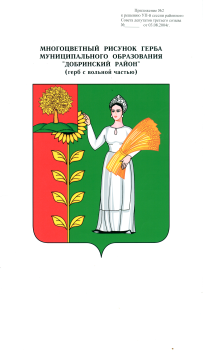 Основные характеристикиПервоначальная редакция бюджетаОкончательная редакция бюджетаПлановый бюджет согласно отчетуУвеличениеУвеличениеОсновные характеристикиПервоначальная редакция бюджетаОкончательная редакция бюджетаПлановый бюджет согласно отчетув абсолютной величине%Доходы4989211,476542248,916542248,911553037,44131,1Расходы4989211,476724248,916724248,911735037,44134,8Дефицит (-)0,00-182000,00-182000,00-182000,00-ПоказателиУтвержденные бюджетные назначения на 2021 годФактически исполнено за 2021 годОтклонение «+,-»Исполнение (%)Доходы6542248,917004921,96462673,05107,1Расходы6724248,916712733,53-11515,3899,8Дефицит(-)-182000,00292188,43474188,43-160,5Вид дохода2021 год2021 год2021 годИзменения к 2020 годуИзменения к 2020 годуВид доходаПоступило (руб.)Доля в общей сумме доходов (%)Исполнение плана (%)%рублейНалоговые доходы2199050,4231,4125,1140,4632982,85Неналоговые доходы33132,800,5-1104,430132,80Безвозмездные поступления4772738,7468,199,878,0-1342829,78Итого доходов7004921,96100,0107,191,1-679714,13Наименование доходовФакт2020г.Фактически исполнено 2021 г.Отклонение (руб.+,-)Отклонение %(+,-)Удельный весНалоговые доходы  всего, в том числе:1566067,572199050,42+632982,85+40,4100,0Налог на доходы физических лиц267180,78261074,71-6106,07-2,311,9Налог, взимаемый в связи с применением упрощенной системы налогообложения171922,001103983,51+932061,51+542,150,2Единый сельхозналог174222,6098403,17-75819,43-43,54,5Налог на имущество физических лиц44430,8119642,56-24788,25-55,80,9Земельный налог908311,38715946,47-192364,91-21,232,5Наименование налогаНедоимка в бюджет сельского поселения по состоянию на отчетную датуНедоимка в бюджет сельского поселения по состоянию на отчетную датуНедоимка в бюджет сельского поселения по состоянию на отчетную датуНедоимка в бюджет сельского поселения по состоянию на отчетную датуНедоимка в бюджет сельского поселения по состоянию на отчетную датуРост/ снижение недоимкиПоступления в доход бюджета за 2021 годДоля недоимки за 2021 год к поступлениямНаименование налога01.01.18г.01.01.19г.01.01.20г.01.01.21г01.01.22г.Поступления в доход бюджета за 2021 годДоля недоимки за 2021 год к поступлениям123456789Налог на имуществофизических лиц11,018,07,05,02,0-3,019,610,2Земельный налог93,045,056,031,011,0-20,0716,01,5Итого104,063,063,036,013,0-23,0735,61,8Безвозмездные поступления2021 год2021 годИзменения к 2020 годуИзменения к 2020 годуБезвозмездные поступленияПоступило (руб.)Доля в общей сумме безвозмездных поступлений (%)%рублейДотации3731778,0078,2108,9304600,00Субсидии 10471,470,21,0-989476,99Субвенции86800,001,8102,52100,00Иные межбюджетные трансферты943689,2719,878,4-260052,79Прочие безвозмездные поступления от других бюджетов бюджетной системы0,000,0--400000,00Итого доходов4772738,74100,078,0-1342829,78Вид расходовИсполнение 2021 годИсполнение 2021 годИсполнение 2021 годИзменения к 2020 годуИзменения к 2020 годуВид расходовСумма (руб.)Доля в общей сумме расходов (%)Исполнение плана (%)%рублейОбщегосударственные вопросы3879355,7057,8100,0120,7665499,97Национальная оборона86800,001,3100,0102,52100,00Национальная безопасность и правоохранительная деятельность8900,000,2100,0-8900,00Национальная экономика672881,8310,098,355,9-530860,23Жилищно-коммунальное хозяйство867914,0012,9100,039,9-1307036,41Культура, кинематография 1196882,0017,8100,0114,4150282,00Обслуживание государственного и муниципального долга-----112,79Итого 6712733,53100,099,886,9-1011227,46Наименование подразделаИсполнение (сумма)Исполнение (%)0102 «Функционирование высшего должностного лица субъекта РФ и муниципального образования»1031595,751000104 «Функционирование Правительства РФ, высших исполнительных органов государственной власти субъектов РФ, местных администраций»2423906,511000106 «Обеспечение деятельности финансовых, налоговых и таможенных органов и органов финансового (финансово-бюджетного) контроля115470,001000113 «Другие общегосударственные вопросы»308383,44100Итого3879355,70100Наименование подразделаИсполнение (сумма)Исполнение (%)0203 «Мобилизационная и вневойсковая подготовка»86800,00100,0Итого86800,00100,0Наименование подразделаИсполнение (сумма)Исполнение (%)0309 «Защита населения и территории от чрезвычайных ситуаций природного и техногенного характера, гражданская оборона»8900,00100Итого8900,00100Наименование подразделаИсполнение (сумма)Исполнение (%)0409 «Дорожное хозяйство (дорожные фонды)»663881,8398,30412 «Другие вопросы в области национальной экономики»9000,00100,0Итого672881,8398,3Наименование подразделаИсполнение (сумма)Исполнение (%)0503 «Благоустройство»867914,00100Итого867914,00100Программа/подпрограммаНаименование программыПлан(руб.)ИсполненоИсполненоПрограмма/подпрограммаНаименование программыПлан(руб.)(руб.)%01Муниципальная программа сельского поселения "Устойчивое развитие территории сельского поселения Мазейский сельсовет на 2014-2020 годы" в том числе2783664,472772153,8399,61Подпрограмма «Обеспечение населения качественной, развитой инфраструктурой и повышения уровня благоустройства на территории сельского поселения Мазейский сельсовет»1543306,001531795,8399,22Подпрограмма «Развитие социальной сферы на территории сельского поселения Мазейский сельсовет»1196882,001196882,001003Подпрограмма «Обеспечение безопасности человека и природной среды на территории сельского поселения Мазейский сельсовет»8900,008900,001004Подпрограмма «Обеспечение реализации муниципальной политики на территории сельского поселения Мазейский сельсовет»34576,4734576,00100Непрограммные расходы бюджета сельского поселения 3940584,443940579,70100Всего расходов6724248,916712733,53100